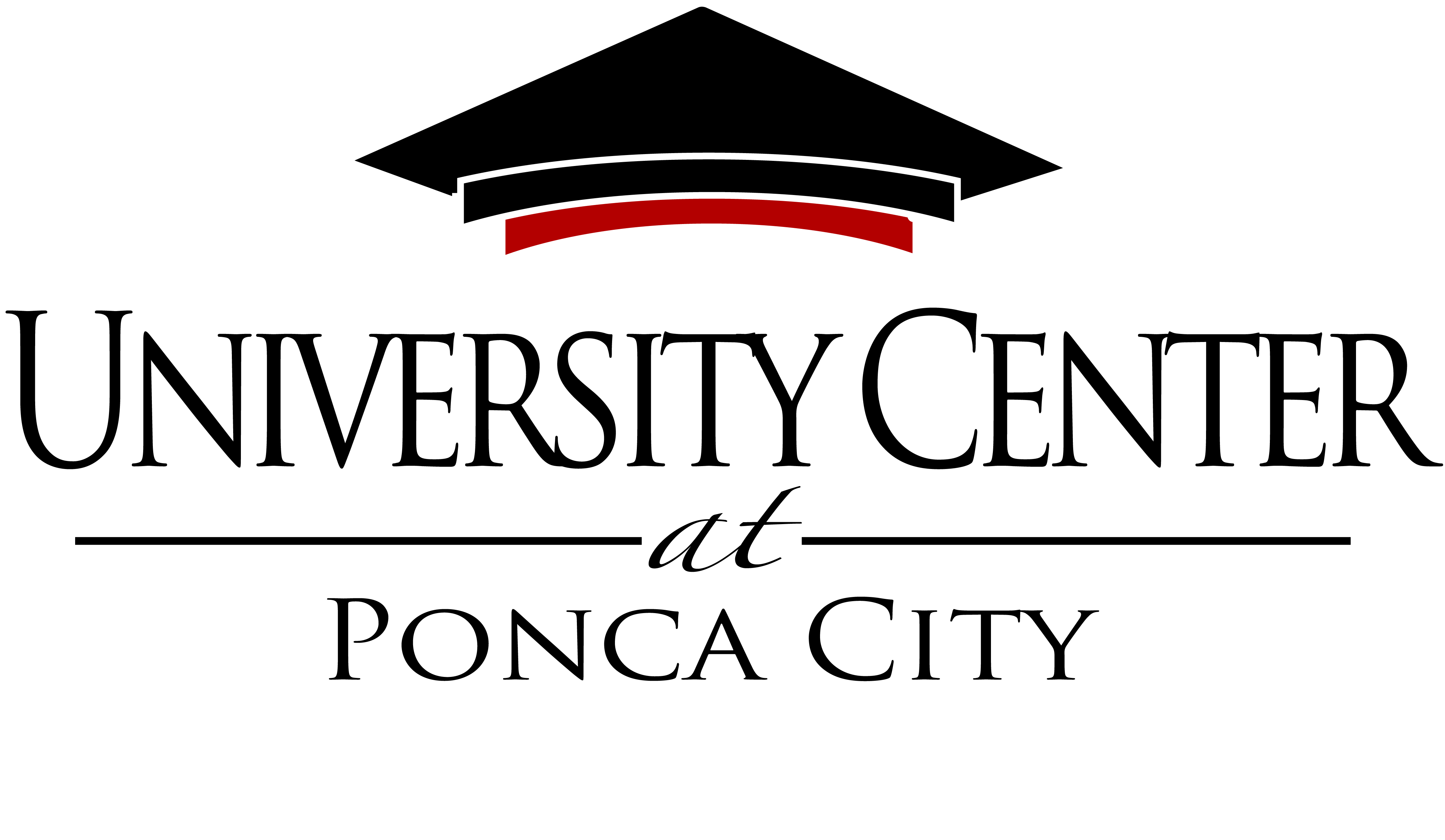 Our VisionTo be an essential higher education center that promotes a well-educated community & provides a positive economic impact.Our MissionThe University Center provides opportunities for higher education & degrees through partnerships with accredited colleges & universities.University Center at Ponca CitySPECIAL Meeting for the Board of TrusteesUniversity Center at Ponca City Conference Room2800 N. 14th Street, Ponca City, OK 74604
AgendaThursday, March 7, 2024, 8:30 a.m.Call meeting to order, take roll call, & announcement of quorum. 
Motion and vote to enter Executive Session, as authorized by Title 25, Section O.S. 307 (B.)(1.) and (7.) to discuss potential members for the UC Board of TrusteesMotion to vote to acknowledge return to Open Session from Executive Session.Statement of Executive Session Minutes.Motion to approve or not approve actions discussed and proposed during Executive SessionMotion & vote to adjourn.NOTE: The Board of Trustees may discuss, make motions & vote upon all matters appearing on this agenda. Such votes may be to adopt, reject, table, reaffirm, rescind, or take no action on any agenda matter.  This agenda was posted by 8:30 a.m. on the 5th day of March 2024, at the Main Entrance of the University Center at Ponca City, 2800 N. 14th Street, Ponca City, Oklahoma.